F r a m e W o r x   Arts & Gallery
231 Valley Farms Street
Santa Monica, CA 90403
frameworx@yahoo.comArt Price List Template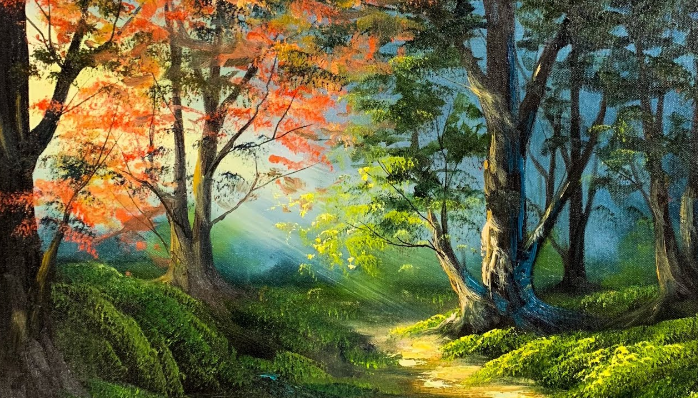 Ref. No.8517512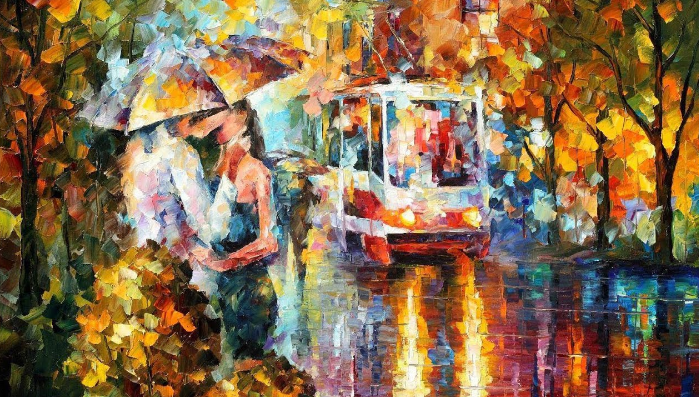 Ref. No.8517600Art TitleWay to the ForestArt TitleQuite MomentArtist NameLarry HamiltonArtist NameLeonid AfremovTypeOilTypeOil on CanvasSize32in x 22inSize34in x 24inPrice$5,000 Price$8,000 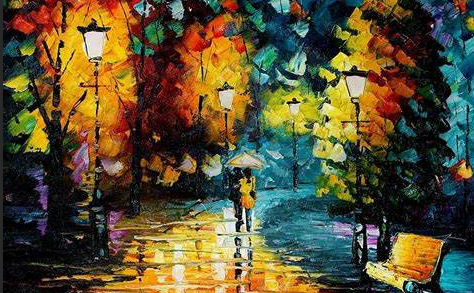 Ref. No.8517512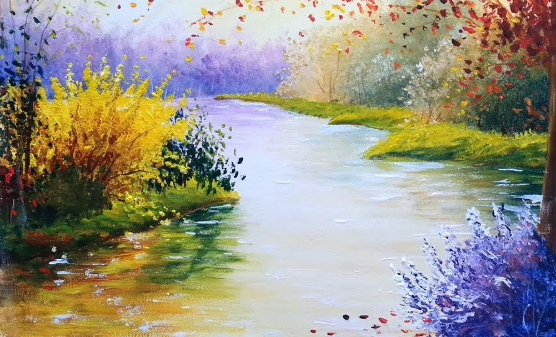 Ref. No.8517600Art TitleWay to the ForestArt TitleQuite MomentArtist NameLarry HamiltonArtist NameLeonid AfremovTypeOilTypeOil on CanvasSize32in x 22inSize34in x 24inPrice$5,000 Price$8,000 Ref. No.Ref. No.Art TitleArt TitleArtist NameArtist NameTypeTypeSizeSizePricePriceRef. No.Ref. No.Art TitleArt TitleArtist NameArtist NameTypeTypeSizeSizePricePriceRef. No.Ref. No.Art TitleArt TitleArtist NameArtist NameTypeTypeSizeSizePricePriceRef. No.Ref. No.Art TitleArt TitleArtist NameArtist NameTypeTypeSizeSizePricePriceRef. No.Ref. No.Art TitleArt TitleArtist NameArtist NameTypeTypeSizeSizePricePrice